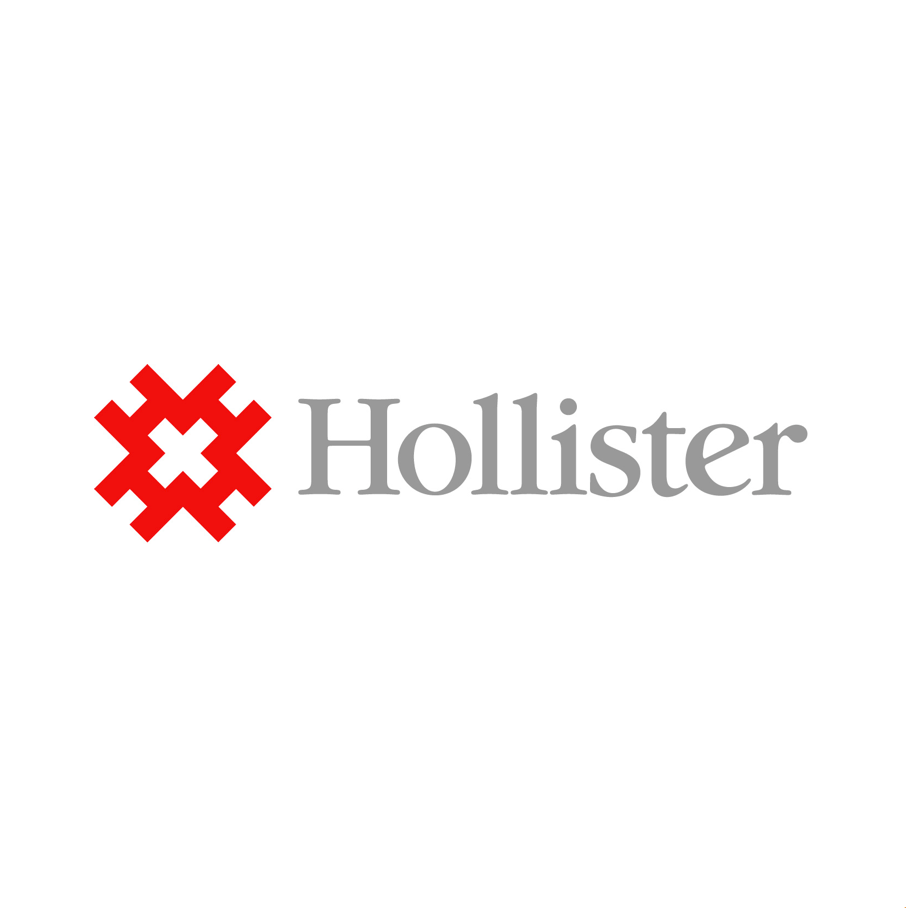 Prix Hollister pour les études post-universitairesSoutenue par Hollister Limited, cette bourse est ouverte à un membre actif de l'ISPSCC qui poursuit une maitrise ou un doctorat.ObjectifReconnaître un ISPSC qui poursuit une maitrise ou un doctorat.Le lauréat de ce prix académique est sélectionné sur la base de critères spécifiques tels queNotes académiquesNombre d'années en tant que membre de l'ISPSCCParticipation dans l'ISPSCC (conseil d'administration/exécutif, comités, Institut d'enseignement en plaies, stomies et continence)Implication dans la planification d'une conférence nationale de l'ISPSCC ou d'initiatives éducativesParticipation aux initiatives du programme de base, telles que les recommandations de meilleures pratiques ou les prises de position.Ces critères sont pondérés et le candidat de l'ISPSC qui obtient le score le plus élevé reçoit le prix.Informations personnelles Date : 		Numéro d’assurance sociale : 		Nom et prénom : 		Adresse : 		Ville :		Province : 		Code postal : 		Téléphone au domicile : 		Téléphone au travail : 		Date de naissance (facultatif) : 		Courriel : 		Cours PF-PSC suivi : 		Date du cours du CFP terminé : 		Cours de formation suivis au cours de l'année précédente, y compris la date et l'école : Vous poursuivez un (cochez une case)	 Une Maitrise	 DoctoratConsentement à la divulgation du nom L'ISPSCC peut avoir besoin d'utiliser votre nom au cours du processus de candidature. Votre candidature sera communiquée au comité des bourses afin qu'il puisse l'examiner et déterminer votre admissibilité. Je soussigné(e), ______________________________ , autorise par la présente la divulgation de mon nom et de mon adresse afin de déterminer mon éligibilité au cours de la procédure d'examen. Si je reçois une bourse, mon nom apparaîtra dans "L’avancée de l’ISPSC", la publication officielle de l’ISPSCC. ______________________________________	_____________________Signature						Date d'entrée en vigueur Critères de sélection des prix académiques de l'ISPSCCComplétez le tableau de cette page en mettant un "X" dans la colonne "oui" ou "non" - OU - Répondez à la question posée. Bien que nous nous assurions que les informations sont correctes, si vous avez laissé une colonne vide, nous supposerons que vous n'avez pas été impliqué dans l'ISPSCC à ce titre. Le/la membre de l'ISPSCC ayant la note de participation la plus élevée combinée aux notes académiques les plus élevées recevra des fonds. N'oubliez pas : Les membres de l'ISPSCC ayant la plus grande participation et les meilleures notes académiques se verront attribuer une somme d'argent. Joignez la documentation appropriée : 1.	Un formulaire de candidature dûment rempli 2.	Les critères de sélection dûment remplis 3.	Une copie des relevés de notes et 4.	Une copie signée du consentement à la divulgation du nom. Si vous avez oublié de joindre tous les documents nécessaires ou si votre candidature est incomplète, elle ne sera pas prise en considération et vous sera renvoyée après la date limite. CandidatureToutes les candidatures doivent être envoyées par courrier électronique à l'adresse programmanager@wocinstitute.ca. L'objet du message doit impérativement être « Prix Hollister pour les études post-universitaires ».Toutes les candidatures doivent être soumises avant le 31 mars de chaque année.CRITÈRESOuiNonRéservé à  l’administtrationÉtiez-vous membre de l'ISPSCC pendant l'année où vous avez suivi le cours ?Étiez-vous membre de l'ISPSCC au cours de l'année où vous postulez pour le prix académique ?Depuis combien d'années êtes-vous membre de l'ISPSCC ?	Depuis combien d'années êtes-vous membre de l'ISPSCC ?	Depuis combien d'années êtes-vous membre de l'ISPSCC ?	Avez-vous déjà été président de l'ISPSCC ?Avez-vous déjà été membre de l'exécutif et/ou du conseil d'administration de l'ISPSCC et/ou membre du conseil d'administration ?Avez-vous déjà été responsable d'un programme de base ?Avez-vous été membre d'un groupe de travail, d'un comité ou d'un conseil consultatif de l'ISPSCC pour des projets spéciaux ?Si vous avez répondu par l'affirmative à la question ci-dessus, veuillez indiquer le nom du comité et l'année de participation.	Si vous avez répondu par l'affirmative à la question ci-dessus, veuillez indiquer le nom du comité et l'année de participation.	Si vous avez répondu par l'affirmative à la question ci-dessus, veuillez indiquer le nom du comité et l'année de participation.	Êtes-vous membre d'un programme de base de l'ISPSCC ?		Si vous avez répondu par l'affirmative à la question ci-dessus, depuis combien d'années êtes-vous membre d'un programme de base ?	Si vous avez répondu par l'affirmative à la question ci-dessus, depuis combien d'années êtes-vous membre d'un programme de base ?	Si vous avez répondu par l'affirmative à la question ci-dessus, depuis combien d'années êtes-vous membre d'un programme de base ?	Avez-vous déjà été président d'un comité de planification de conférence ? Inscrivez l'année et la ville dans la case ci-dessous.	Année :                                        Ville :                       Année :                                        Ville :                       Année :                                        Ville :                       Avez-vous déjà été co-président d'un comité de planification d'une conférence ? Inscrivez l'année et la ville dans la case ci-dessous.Année :                                        Ville :                       Année :                                        Ville :                       Année :                                        Ville :                       Avez-vous déjà été membre d'un comité de planification d'une conférence nationale de l'ISPSCC ? Inscrivez l'année et la ville dans la case ci-dessous.			Année :                                        Ville :                       Année :                                        Ville :                       Année :                                        Ville :                       Avez-vous déjà reçu un prix académique de l’ISPSCC au cours des cinq années civiles précédentes ?			